11) TÜRKİYE YÜZYILI'NIN KAHRAMANLARI SANAL RESİM SERGİSİ15 Temmuz Demokrasi ve Milli Birlik Günü, Türkiye Yüzyılının Kahramanları temasıyla gerçekleştirilen etkinlikler kapsamında Üniversitemiz Sanat ve Tasarım Fakültesi ile Ziya Gökalp Eğitim Fakültesi Güzel Sanatlar Eğitimi Bölümü öğretim elemanlarının katılımı ile Türkiye Yüzyılı'nın Kahramanları Anısına Sanal Karma Sergi oluşturuldu. Sergide, 12 öğretim elemanının yağlı boya, baskıresim, seramik, dijital illüstrasyon gibi farklı sanatsal tekniklerle ve üslupla oluşturulmuş 32 eseri yer alıyor.Sergi, 15 Ağustos'a kadar Sanat ve Tasarım Fakültesi internet sayfasında bulunan Mercan Sanal Sanat Galerisinde sanal olarak ziyaret edilebilir.https://www.artsteps.com/view/64b0f0ea8a2fb8c2516ba133?currentUserKatılımcı olarak yaklaşık 200 kişi göz atmış sanal sergiye.NOT: 15.07.2023 – 15.08.2023 tarihlerinde yapıldı. 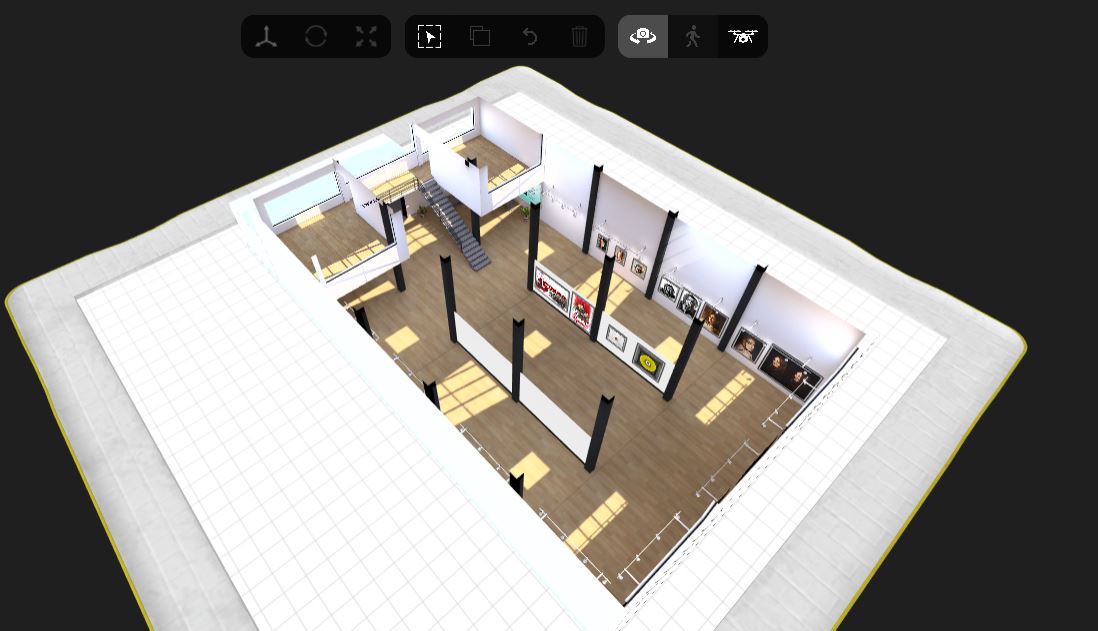 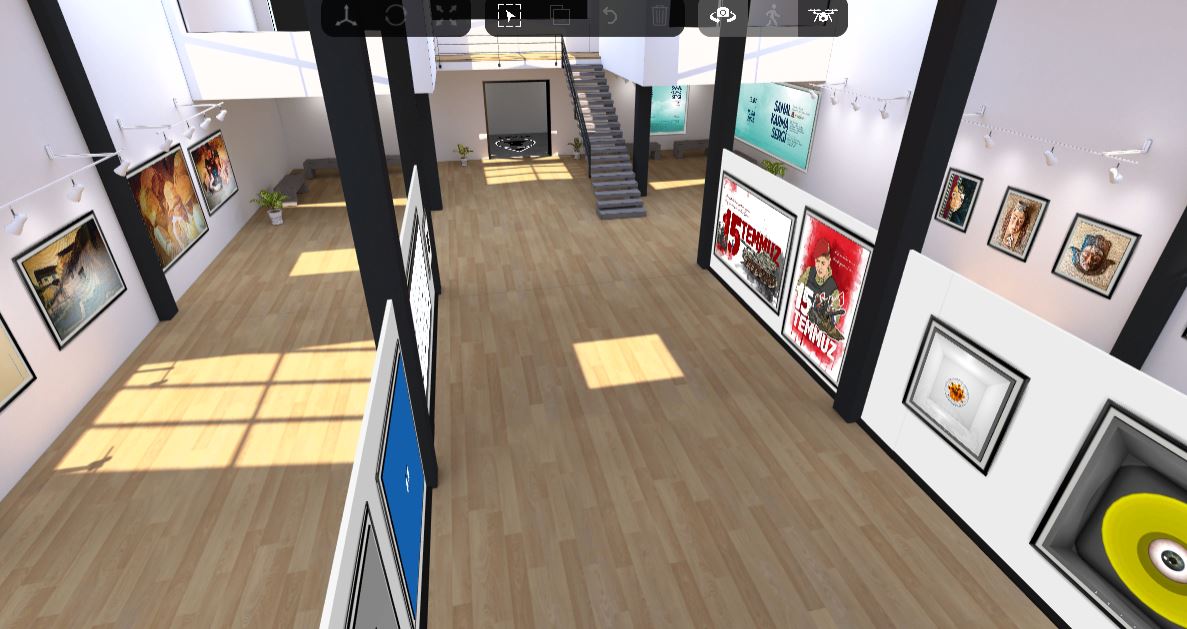 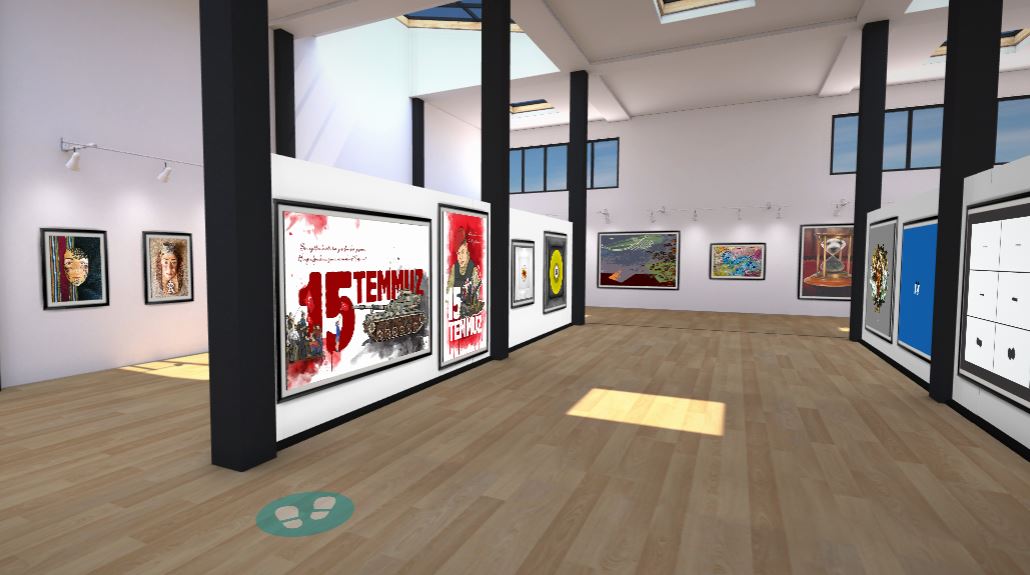 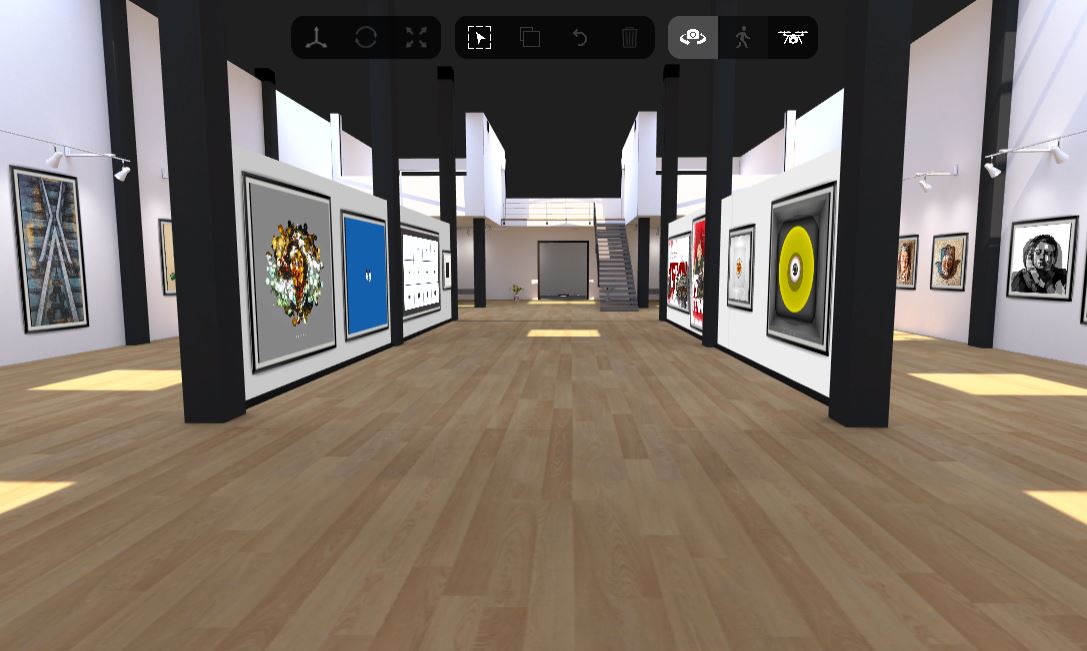 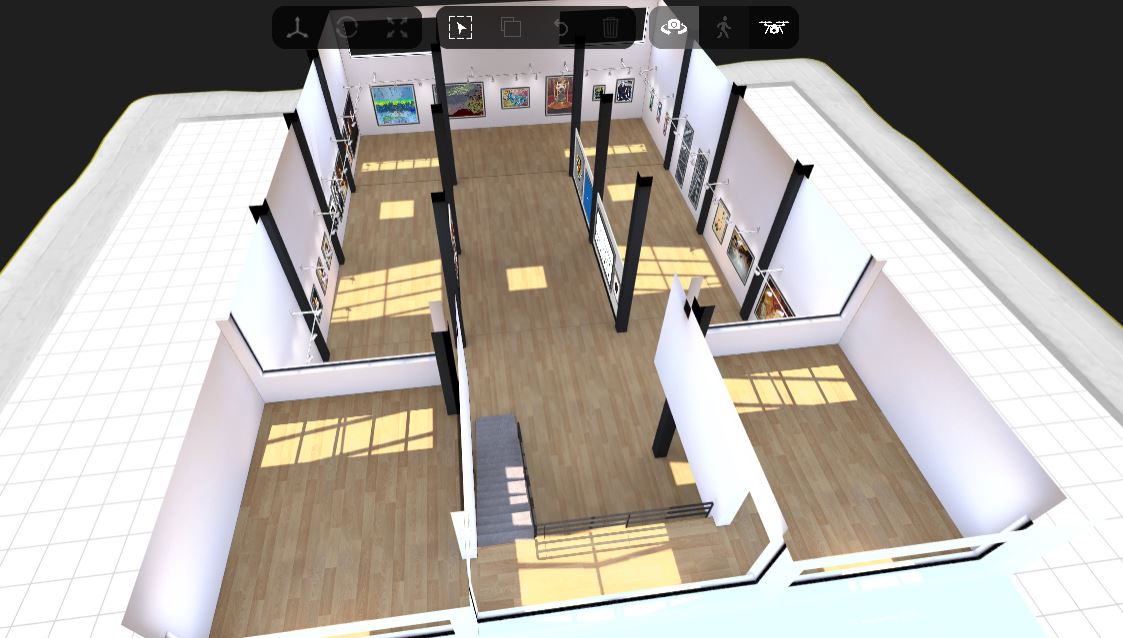 